ПРОЕКТ, реалізація якого планується за рахуноккоштів місцевої бюджетної програми «Бюджет ініціатив чернівчан (бюджет участі)»ВСІ ПУНКТИ Є ОБОВ’ЯЗКОВИМИ ДЛЯ ЗАПОВНЕННЯ!Увага! Форма заповнюється лише в друкованому виглядіІнформація про автора проєкту:Доступ до цієї інформації матимуть лише представники Чернівецької міської ради* Будь-ласка, вкажіть особу, уповноважену надавати інформацію представникамЧернівецької міської ради.1. Назва проєкту (не більше 15 слів): 2. Вид проєкту ( поставити знак „x”):   малий громадськості (бюджет до 499 999 грн.)      великий громадськості (бюджет від 500 тис. грн. до 1,5 млн грн)     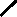 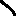 3. Місце реалізації проекту (адреса):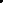 4. Короткий опис проєкту (анотація) (не більше 50 слів ) 5. Опис проєкту (основна мета проєкту; проблема, на вирішення  якої він спрямований; запропоновані рішення; пояснення, чому саме це завдання повинно бути реалізоване і яким чином його реалізація вплине на подальше життя мешканців. Опис проєкту не повинен містити вказівки на суб’єкт, який може бути потенційним виконавцем проєкту. Якщо проєкт носить капітальний характер, зазначається можливість користування результатами  проєкту особами з особливими потребами):6. Обґрунтування бенефіціарів проєкту (основні групи мешканців, які зможуть користуватися результатами проєкту)  7. Умови використання результатів проєкту всіма мешканцями міста (наприклад, години роботи, умови використання)8. Інформація щодо очікуваних  результатів  в разі реалізації  проєкту:Ідентифікаційний номер проєкту(вписує уповноважений робочий орган, згідно з реєстром )Ім’я та Прізвище; назва організації*Боканча Андріана ДмитрівнаКонтактні дані:+380681586892E-mail:Andrianasasha111@gmail.comКонтактний № тел.+380681586892+380994035288Серія та № паспорту або ЄДРПОУ005023784Підпис (на друкованому варіанті)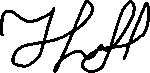 Дитячий майданчик  «Світлі кольори в житті дітейМайданчик 1 – Горіхівська 1; Майданчик 2 – біля будинку по вул. Шипинська 30; Майданчик 3 – Яснопільська 8; Майданчик 4 – вул. Лозівська 27; майданчик 5 – Якова Степового 14 АОблаштування сучасного дитячого спортивного майданчика, а отже, створення умов для повноцінного фізичного, розумового, сенсорного, пізнавального, творчого, естетичного розвитку дітей різного віку та їх безпечного дозвілля на свіжому повітрі, що сприятиме вихованню здорового покоління.Дитячі мрії - яскраві, кольорові та рухливі! Кожні батьки хочуть для своєї дитини, щоб його дитинство проходило весело, яскраво, а головне безпечно!Для наших дітей ми мріємо створити новий, сучасний, яскравий, а головне безпечні майданчики. По документах вказано що є дитячі майданчики – проте реалії інші. Нажаль всі забули що на Роші також проживають діти які хотять розвиватися.Прогулянки та ігри з дітьми є обов'язковим пунктом у щоденному розкладі мам. Саме там діти дихають свіжим повітрям, розвиваються, набувають навичок спілкування з однолітками. Через відсутність нормальних дитячих майданчиків, діти зі своїми мамами змушені щоденно ходити на дитячі майданчики далеко від дому.А діти, які вже досягли такого віку, щоб гратися у дворі будинку без догляду батьків, взагалі не мають альтернативи, оскільки самі не можуть піти з двора на інший майданчик.Тому нам дуже потрібні майданчик навіть маленький острівки все одно це буде цінно та цікавоДоступ до спортивно-ігрового майданчику вільний для усіх бажаючихУмови використання: лише за прямим призначенням (для ігор чи занять спортом) у денний час.Створення місця для розваг та занять спортом дітей, підлітків та молоді. Вирішення актуальної проблеми незайнятих дітей, підлітків і молоді мікрорайону. Підвищити рівень фізичної та загальної їх культури.